Просјечна плата након опорезивања у децембру 979 КМ (501 евро)Највиша просјечна плата након опорезивања у подручју Финансијске дјелатности и дјелатности осигурања, 1 497 КМ, а најнижа у подручју Грађевинарство, 665 КМПросјечна мјесечна плата након опорезивања у Републици Српској исплаћена у децембру 2020. године износила је         979 КМ, и највиша је до сада, а уједно је и први пут достигла износ од 500 евра (501 евро). Просјечна мјесечна бруто плата исплаћена у децембру 2020. године износила је 1 520 КМ. Просјечна плата након опорезивања исплаћена у децембру 2020. у односу на исти мјесец претходне године номинално је већа за 4,3%, а реално за 6,3%, док је у односу на новембар 2020. номинално већа за 1,1%, а реално за 1,2%.Посматрано по подручјима, у децембру 2020. године највиша просјечна плата након опорезивања исплаћена је у подручју Финансијске дјелатности и дјелатности осигурања и износила је 1 497 КМ, а најнижа просјечна плата након опорезивања у децембру 2020. исплаћена је у подручју Грађевинарство, 665 КМ.У децембру 2020. године, у односу на децембар 2019, највећи номинални раст плате након опорезивања забиљежен је у подручјима Умјетност, забава и рекреација 12,8%, Образовање 9,5% и Дјелатности пружања смјештаја, припреме и послуживања хране, хотелијерство и угоститељство 8,9%. У истом периоду смањење плате након опорезивања, у номиналном износу, забиљежено је једино у подручју Пословање некретнинама 3,4%.Просјечна плата након опорезивања у 2020. години износила је 956 КМ, док је просјечна бруто плата износила 1 485 КМ. У односу на 2019. годину, просјечна плата након опорезивања исплаћена у 2020. години номинално је већа за 5,5%, док је реално већа за 6,8%.    		                KM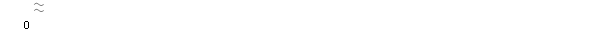 Графикон 1. Просјечнe платe након опорезивања по мјесецимаМјесечна инфлација у децембру 2020. године -0,1%Годишња инфлација (XII 2020/XII 2019) -1,9%Цијене производа и услуга које се користе за личну потрошњу у Републици Српској, мјерене индексом потрошачких цијена, у децембру 2020. године у односу на исти мјесец претходне године, у просјеку су ниже за 1,9%, док су у односу на новембар 2020. године у просјеку ниже за 0,1%.Од 12 главних одјељака производа и услуга, више цијене на годишњем нивоу забиљежене су у шест, ниже цијене у четири, док су цијене у два одјељка остале непромијењене.Највећи годишњи раст цијена у децембру 2020. године забиљежен је у одјељку Алкохолна пића и дуван 2,7%, усљед виших цијена у групи Дуван од 3,9%, затим у одјељку Рекреација и култура 1,0%, због повећања у групи Већа трајна добра за унутрашњу и вањску рекреацију од 6,7% и у групи Новине и часописи од 5,6%, потом у одјељку Здравство 0,5%, усљед виших цијена у групи Остали медицински производи од 2,6%, те у одјељку Становање 0,2%, усљед повећања у групи Чврста горива од 2,6%. Више цијене од по 0,1% забиљежене су у одјељцима Ресторани и хотели и Остала добра и услуге. У одјељцима Комуникације и Образовање цијене су у просјеку остале непромијењене.Највећи пад цијена на годишњем нивоу у децембру 2020. године забиљежен је у одјељку Одјећа и обућа 11,5%, усљед сезонских снижења конфекције и обуће током године, потом у одјељку Превоз 10,6% због нижих цијена у групи Горива и мазива од 18,5%, затим у одјељку Намјештај и покућство 1,6%, усљед снижења у групама Теписи и друге подне облоге од 5,5% и Текстил за домаћинство од 2,8%, те у одјељку Храна и безалкохолна пића 0,1% због нижих, сезонских цијена у групи Поврће од 5,2%.Графикон 2. Мјесечна и годишња инфлацијаДесезонирана индустријска производња (XII 2020/ XI 2020) већа 4,0%Календарски прилагођена индустријска производња (XII 2020/ XII 2019) већа 3,7%Десезонирана индустријска производња у децембру 2020. године у поређењу са новембром 2020. године већа је за 4,0%. У истом периоду у подручју Вађењe руда и камена остварен је раст од 20,5%, у подручју Прерађивачкa индустрија раст од 6,8%, док је у подручју Производњa и снабдијевањe електричном енергијом, гасом, паром и климатизацијa забиљежен пад од 8,4%.Календарски прилагођена индустријска производња у Републици Српској у децембру 2020. године у поређењу са децембром 2019. године већа је за 3,7%. У истом периоду у подручју Вађењe руда и камена забиљежен је раст од 19,5%, у подручју Прерађивачкa индустријa раст од 6,5%, док је у подручју Производњa и снабдијевањe електричном енергијом, гасом, паром и климатизацијa забиљежен пад од 10,0%. Графикон 3. Индекси индустријске производње, децембар 2016 – децембар 2020. (2015=100)Број запослених у индустрији (I-XII 2020/ I-XII 2019) мањи за 1,5%Број запослених у индустрији у децембру  2020. године у односу на просјечан мјесечни број запослених у 2019. години мањи је за 2,3%, у односу на исти мјесец прошле године мањи је за 2,7% и у односу на новембар 2020. године мањи за 0,4%.Број запослених у индустрији у периоду јануар – децембар 2020. године, у односу на исти период прошле године мањи је за 1,5%. У истом периоду у подручју Прерађивачка индустрија остварен је раст од 0,1%, док је у подручју Производња и снабдијевање електричном енергијом, гасом, паром и климатизација забиљежен пад од 6,4% и у подручју Вађење руда и камена пад од 8,3%. Извоз (XII 2020/ XII 2019) порастао за 13,6%Рекордна покривеност увоза извозом и у 2020. годиниУ децембру 2020. године остварен је извоз у вриједности од 306 милиона КМ, што је за 13,6% више него у децембру 2019. године, те увоз у вриједности од 412 милиона КМ, што је за 4,9% више него у децембру 2019, док је проценат покривености увоза извозом износио 74,3%.У периоду јануар – децембар 2020. године остварен је извоз у вриједности од три милијарде и 387 милиона КМ, што је за 6,2% мање у односу на исти период претходне године. Увоз је, у истом периоду, износио четири милијарде и 473 милиона КМ, што је за 6,5% мање у односу на исти период претходне године. Проценат покривеност увоза извозом у периоду јануар - децембар 2020. године износио је 75,7% и највиши је до сада. Тиме је наставњен тренд рекордне покривености увоза извозом шесту годину у низу.У погледу географске дистрибуције робне размјене Републикe Српскe са иностранством, у периоду јануар - децембар 2020. године, највише се извозило у Хрватску и то у вриједности од 482 милиона КМ, односно 14,2% и у Италију 469 милиона КМ, односно 13,9% од укупно оствареног извоза. У истом периоду, највише се увозило из Србије и то у вриједности од 846 милионa КМ, односно 18,9% и из Италије, у вриједности од 633 милиона КМ, односно 14,1% од укупно оствареног увоза.Посматрано по групама производа, у периоду јануар - децембар 2020. године, највеће учешће у извозу остварује електрична енергија са 250 милиона КМ, што износи 7,4% од укупног извоза, док највеће учешће у увозу остварују лијекови, са укупном вриједношћу од 204 милиона КМ, што износи 4,6% од укупног увоза. Графикон 4. Извоз и увоз по мјесецима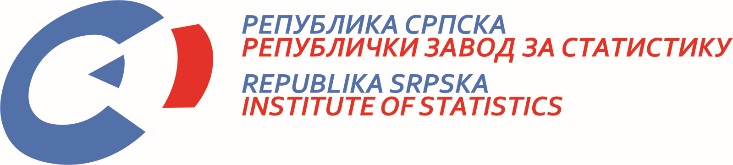            22. I 2021. Број 12/21 САОПШТЕЊЕ ЗА МЕДИЈЕ јануар 2021.МАТЕРИЈАЛ ПРИПРЕМИЛИ: Статистика радаБиљана Глушацbiljana.glusac@rzs.rs.ba Статистика цијена Славица Кукрићslavica.kukric@rzs.rs.baСтатистика индустрије и рударства Биљана Јеличићbiljana.jelicic@rzs.rs.ba; Статистика спољне трговине Владимир Ламбетаvladimir.lambeta@rzs.rs.baСаопштење припремило одјељење за публикације, односе са јавношћу и повјерљивост статистичких податакав. д. директора Завода Радосав Савновић, главни уредникВладан Сибиновић, начелник одјељења Република Српска, Бања Лука, Вељка Млађеновића 12дИздаје Републички завод за статистикуСаопштење је објављено на Интернету, на адреси: www.rzs.rs.baтел. +387 51 332 700; E-mail: stat@rzs.rs.baПриликом коришћења података обавезно навести извор